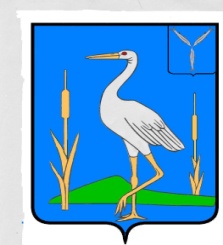 АДМИНИСТРАЦИЯ БОЛЬШЕКАРАЙСКОГО  МУНИЦИПАЛЬНОГО ОБРАЗОВАНИЯ РОМАНОВСКОГО  МУНИЦИПАЛЬНОГО РАЙОНА САРАТОВСКОЙ ОБЛАСТИПОСТАНОВЛЕНИЕ№ 40от 27.05.2019 года                                        c. Большой КарайО  внесении  дополнений  в приложение к постановлениюадминистрации Большекарайского  МО   от 24 мая  2016 года № 44 Об утверждении административного                                             регламента  по предоставлению муниципальной услуги «Предоставление выписки из похозяйственной книги» (с изменениями от 30.01.2017№ 6, от 10.04.2017№ 14, от 30.06.2017№24,                                           от 21.07.2017№31А, от 12.04.2018 № 23А,от 25.06.2018№38,от 11.09.2018№ 54,27.12.2018№83, от 05.02.2019 № 10 ) В соответствии с Федеральными законами от 27 июля 2010 года № 210-ФЗ «Об организации предоставления государственных и муниципальных услуг»,  от 19 июля 2018 года № 204 «О внесении изменений в Федеральный закон «Об организации предоставления государственных и муниципальных услуг» в части установления дополнительных гарантий при получении государственных и муниципальных услуг» и на основании Устава Большекарайского муниципального образования Романовского муниципального района Саратовской области       ПОСТАНОВЛЯЮ:    1.Внести в приложение к постановлению Администрации Большекарайского муниципального образования Романовского муниципального района Саратовской области от  24 мая 2016 года № 44Об утверждении административного регламента  по предоставлению муниципальной услуги «Предоставление выписки из похозяйственной книги» (с изменениями от 30.01.2017 № 6,от 10.04.2017№14,от 30.06.2017№24,  от 21.07.2017№31А, от 12.04.2018 № 23А,от 25.06.2018№38,от 11.09.2018№ 54,от 27.12.2018 №83,от 05.02.2019 № 10 )  следующее дополнение:  - пункт 3.3 подраздела «Формирование и направление межведомственных запросов» раздела III «Состав, последовательность и сроки выполнения административных процедур, требования к порядку их выполнения» 3 абзац   дополнить словами следующего содержания: «Межведомственный запрос должен содержать предусмотренный законодательством Российской Федерации идентификатор сведений о физическом лице (при наличии), если документы и информация запрашиваются в отношении физического лица, а также указание на базовый государственный информационный ресурс, в целях ведения которого запрашиваются документы и информация.».       2.   Настоящее постановление обнародовать в установленном  порядке.       3. Контроль за исполнением настоящего постановления возложить на заместителя главы Администрации Большекарайского муниципального образования Романовского муниципального района Саратовской области.Глава Большекарайскогомуниципального образования                                   Н.В.Соловьева